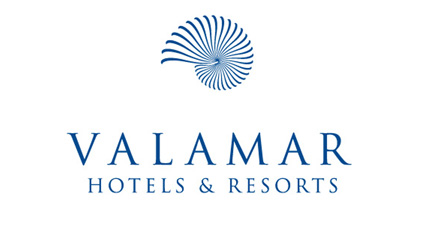 DODACI: Ponudbeni list (Dodatak I, Dodatak Ia i Dodatak Ib) Troškovnik/Tehničke specifikacije – Strojarski radovi (Dodatak II.I)Troškovnik/Tehničke specifikacije – Elektro radovi (Dodatak II.II)Izjava ponuditelja (Dodatak III)  Izjava o brzini odaziva na servis (Dodatak IV)Izjava o trajanju jamstva za opremu (Dodatak V)Izjava o cijeni redovitog godišnjeg servisa opreme (Dodatak VI)Popis izvršenih radova (Dodatak VII)DODATAK IPONUDBENI LIST Broj ponude:_______ 	 	Datum ponude:_________Naziv (tvrtka) i sjedište Naručitelja Naziv (tvrtka) i sjedište ponuditelja  Cijena ponude ______________, __/__/2019.  	ZA PONUDITELJA: 	  	 	 	 	 	_______________________________ (ime, prezime i potpis ovlaštene osobe) Ponudbeni list, DODATAK Ia - PODACI O ČLANOVIMA ZAJEDNICE GOSPODARSKIH SUBJEKATA (priložiti/popuniti samo u slučaju zajedničke ponude) 1. 	Naziv (tvrtka) i sjedište člana zajednice gospodarskih subjekata ______________, __/__/2019. 	  ZA ČLANA ZAJEDNICE GOSPDARSKIH SUBJEKATA: 	 ____	________________________________ (ime, prezime i potpis ovlaštene osobe) Ponudbeni list; DODATAK Ib - PODACI O PODIZVODITELJIMA (priložiti/popuniti samo u slučaju da se dio ugovora ustupa podizvoditeljima) 1. 	Naziv (tvrtka) i sjedište podizvoditelja ______________, __/__/2019.  	ZA PONUDITELJA: 	  	 	 	 	 	_______________________________ (ime, prezime i potpis ovlaštene osobe)DODATAK II TROŠKOVNIK / TEHNIČKE SPECIFIKACIJETroškovnik je sastavni dio ove Dokumentacije za nadmetanje te se isti nalazi u privitku.Za sve stavke navedene u troškovniku, a koje uključuju navođenje marke, tipove, proizvode/usluge, norme i standarde vrijedi načelo „jednakovrijednosti“.Troškovnik se sastoji od 2 (dvije) zasebna Excel datoteke koje je potrebno u cijelosti popuniti:Troškovnik/Tehničke specifikacije – Strojarski radovi (Dodatak II.I)Troškovnik/Tehničke specifikacije – Elektro radovi (Dodatak II.II)DODATAK IIIIZJAVA PONUDITELJA Radi dokazivanja uvjeta i kriterija opisanih točkama 3.1. i 4.1. Dokumentacije za nadmetanje dajem I Z J A V U kojom ja ________________________________________________________________________ iz (ime i prezime)__________________________________________________________________________________(adresa stanovanja)OIB:________________, broj osobne iskaznice _______________ izdane od _________________________________________kao ovlaštena osoba za zastupanje gospodarskog subjekta__________________________________________________________________________________(naziv i sjedište gospodarskog subjekta, OIB)__________________________________________________________________________________pod materijalnom i kaznenom odgovornošću izjavljujem da /1. ponuditelj/ član zajednice gospodarskih subjekta/podizvoditelj _________________________________________________________________________________ je upisan u sudski, obrtni, strukovni ili drugi odgovarajući registar koji se vodi u državi njegova poslovnog nastana. 2. ponuditelj  ni osoba ovlaštena za zastupanje ponuditelja nisu pravomoćno osuđeni za kazneno djelo sudjelovanja u zločinačkoj organizaciji, korupciji, prijevari, terorizmu, financiranju terorizma, pranju novca, dječjeg rada ili drugih oblika trgovanja ljudima.3. ponuditelj je ispunio obvezu plaćanja dospjelih poreznih obveza i obveza za mirovinsko i zdravstveno osiguranje, osim ako mu prema posebnom zakonu plaćanje tih obveza nije dopušteno ili je odobrena odgoda plaćanja (primjerice u postupku predstečajne nagodbe)4. ponuditelj nije dostavio lažne podatke pri dostavi dokumenata koje je Naručitelj naveo kao uvjet za sudjelovanje u postupku nabave 5. nad ponuditeljem nije otvoren stečaj, nije u postupku likvidacije,  njime ne upravlja osoba postavljena od strane nadležnog suda, nije u nagodbi s vjerovnicima, nije obustavio poslovne aktivnosti, nije predmetom sudskih postupaka zbog navedenih aktivnosti i nije u analognoj situaciji koja proizlazi iz sličnog postupka predviđenog nacionalnim zakonodavstvom ili propisima zemlje u kojoj ima poslovni nastan.______________, __/__/20__.  	                 ZA PONUDITELJA:	  	 			 	________________________________ 	                                         (ime, prezime i potpis ovlaštene osobe)DODATAK IV IZJAVA O BRZINI ODAZIVA NA SERVIS kojom ja ___________________________________________________________________,(ime i prezime)iz _________________________________________________________________________(adresa stanovanja)OIB:________________, broj osobne iskaznice _______________ izdane od ______________________________kao ovlaštena osoba za zastupanje gospodarskog subjekta/ponuditelja odnosno zajednicegospodarskih subjekata______________________________________________________________________________________________________________________________________________________(naziv i sjedište gospodarskog subjekta, OIB)pod materijalnom i kaznenom odgovornošću izjavljujem:da će se ponuditelj, ukoliko bude izabran kao najpovoljniji, obvezati na odaziv na servis u roku od ___________ sati od poziva Naručitelja na servis.______________, __/__/20__.  	                   ZA PONUDITELJA: 	 			 	_________________________________________________________ 	                                         (ime, prezime i potpis ovlaštene osobe)DODATAK V IZJAVA O TRAJANJU JAMSTVA ZA OPREMU kojom ja ___________________________________________________________________,(ime i prezime)iz _________________________________________________________________________(adresa stanovanja)OIB:________________, broj osobne iskaznice _______________ izdane od ______________________________kao ovlaštena osoba za zastupanje gospodarskog subjekta/ponuditelja odnosno zajednicegospodarskih subjekata______________________________________________________________________________________________________________________________________________________(naziv i sjedište gospodarskog subjekta, OIB)pod materijalnom i kaznenom odgovornošću izjavljujem:da će se ponuditelj, ukoliko bude izabran kao najpovoljniji, obvezati Naručitelju dati jamstvo za sljedeću taksativno navedenu opremu:Stavka 2.2.1.1. – Visokotemperaturna dizalica topline (2 kom)Stavka 2.2.1.3. – Multifunkcionalna dizalica topline (2 kom)u trajanju od __________________ mjeseci.______________, __/__/20__.  	                   ZA PONUDITELJA: 	 			 	________________________________ 	                                         (ime, prezime i potpis ovlaštene osobe)DODATAK VI IZJAVA O CIJENI REDOVITOG GODIŠNJEG SERVISA OPREME kojom ja ___________________________________________________________________,(ime i prezime)iz _________________________________________________________________________(adresa stanovanja)OIB:________________, broj osobne iskaznice _______________ izdane od ______________________________kao ovlaštena osoba za zastupanje gospodarskog subjekta/ponuditelja odnosno zajednicegospodarskih subjekata______________________________________________________________________________________________________________________________________________________(naziv i sjedište gospodarskog subjekta, OIB)pod materijalnom i kaznenom odgovornošću izjavljujem:da će se ponuditelj, ukoliko bude izabran kao najpovoljniji, obvezati Naručitelju osigurati redoviti godišnji servis za vrijeme trajanja jamstva za sljedeću taksativno navedenu opremu:Stavka 2.2.1.1. – Visokotemperaturna dizalica topline (2 kom)Stavka 2.2.1.3. – Multifunkcionalna dizalica topline (2 kom)po cijeni od __________________ HRKOvoj izjavi prilažemo obvezujuću financijsku ponudu za redoviti godišnji servis navedene opreme za vrijeme trajanja jamstva.______________, __/__/20__.  	                   ZA PONUDITELJA: 	 			 	________________________________ 	                                         (ime, prezime i potpis ovlaštene osobe)DODATAK VIIPOPIS IZVRŠENIH RADOVAJa _______________________________________________________________________________                                             (ime i prezime, adresa, OIB)kao osoba ovlaštena za zastupanje gospodarskog subjekta __________________________________________________________________________________,                                         (naziv i sjedište gospodarskog subjekta, OIB)koji se u ovom postupku javne nabave pojavljuje kao _____________ (ponuditelj/član zajednice gospodarskih subjekata/podizvođač), pod materijalnom i kaznenom odgovornošću izjavljujem da smo u godini u kojoj je započeo postupak javne nabave (do dana objave Obavijesti o nadmetanju) i tijekom pet (5) godina koje prethode toj godini (2018., 2017., 2016., 2015. i 2014.) uredno izvršili sljedeće radove:U ______________, _____ 2019. godine		_______________________		  (potpis ovlaštene osobe)MPNapomena: U slučaju ponude zajednice gospodarskih subjekata Popis izvršenih radova može potpisati jedan član zajednice gospodarskih subjekata koji je određen kao nositelj zajednice gospodarskih subjekata. Svaki član zajednice gospodarskih subjekata i svaki podizvođač ispunjavaju Dodatak VII, ako je primjenjivo.Naručitelj:Valamar Riviera dioničko društvo za turizamAdresa:Stancija Kaligari 1, 52440 PorečOIB:36201212847Zajednica ponuditelja (zaokružiti):DA                NEPonuditelj:Adresa: OIB: IBAN: Ponuditelj  oslobođen PDV-a (zaokružiti): DA                NEAdresa za dostavu pošte: Kontakt osoba ponuditelja:Telefon: Faks: E-pošta: Cijena ponude u HRK bez PDV-a:(zbroj troškovnik elektro i strojarskih radova)Iznos PDV-a:Cijena ponude u HRK s PDV-om:Rok valjanosti ponude: Član zajednice gospodarskih subjekata:Adresa:OIB:IBAN:Ponuditelj oslobođen PDV-a (zaokružiti) DA                    NEAdresa za dostavu pošte:Kontakt osoba ponuditelja:Telefon:Faks:E-pošta:Dio ugovora koji će izvršavati član zajednice gospodarskih subjekata (navesti predmet, količinu, vrijednost i postotni dio):Podizvoditelj: Adresa: OIB: IBAN:Podizvoditelj oslobođen od PDV-a (zaokružiti): DA                    NEKontakt osoba podizvoditelja: Telefon: Faks: E-pošta: Dio ugovora koji će izvršavati podizvoditelj (navesti predmet, količinu, vrijednost i postotni dio): Podizvoditelj: Adresa: OIB: IBAN: Podizvoditelj u sustavu PDV-a (zaokružiti): DA                    NEKontakt osoba podizvoditelja: Telefon: Faks: E-pošta: Dio ugovora koji će izvršavati podizvoditelj (navesti predmet, količinu, vrijednost i postotni dio): RBNAZIV DRUGE UGOVORNE STRANEPREDMET UGOVORAIZNOS UGOVORA BEZ PDV-a(HRK)DATUM IZVRŠENJA UGOVORA1.2.